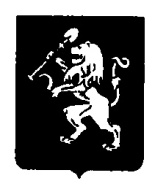 АДМИНИСТРАЦИЯ ЛЕНИНСКОГО РАЙОНА В ГОРОДЕ КРАСНОЯРСКЕРАСПОРЯЖЕНИЕот____________			 						№ ________ О выдаче разрешения на получение и расходование денежных средств, 
принадлежащих несовершеннолетней Скрипниковой Н.А.Рассмотрев заявление несовершеннолетней Скрипниковой Натальи Алексеевны, действующей с согласия законного      представителя – Мардинской Татьяны Евгеньевны о выдаче разрешения на получение и расходование денежных средств в сумме 33500 (тридцать три тысячи пятьсот) рублей, являющихся алиментными выплатами, со счета, открытого в ООО «Хакасский муниципальный банк» на имя несовершеннолетней, принимая во внимание, что денежные средства будут использованы на оплату обучения несовершеннолетней,руководствуясь статьями 57, 60 Семейного кодекса Российской Федерации, статьями 26, 37 Гражданского кодекса Российской Федерации, Федеральным законом от 24.04.2008 № 48-ФЗ «Об опеке и попечительстве», Законом Красноярского края от 20.12.2007 № 4 -1089 «О наделении органов местного самоуправления муниципальных районов и городских округов края государственными полномочиями по организации и осуществлению деятельности по опеке и попечительству в отношении несовершеннолетних», пунктами 2.2.4, 4.3 Положения об администрации района в городе Красноярске, утвержденного распоряжением Главы города Красноярска от 26.02.2007 № 46-р: Разрешить несовершеннолетней Скрипниковой Наталье Алексеевны, 24 октября 2002 рождения, действующей с согласия ее законного представителя – Мардинской Татьяны Евгеньевны, получить и расходовать денежные средства в сумме 33500 (тридцать три тысячи пятьсот) рублей, хранящиеся на счете № 42301810000030027290, открытом в ООО «Хакасский муниципальный банк» на ее имя. Денежные средства использовать на оплату обучения несовершеннолетней. Мардинской Т.Е. в срок не позднее 31.01.2020 года предоставить в отдел по опеке и попечительству в отношении несовершеннолетних администрации района отчет в письменной форме о хранении и использовании имущества подопечной с приложением документов (копий чеков, квитанций, других платежных документов).Настоящее распоряжение имеет силу только при соблюдении указанных в нем условий. Срок действия настоящего распоряжения - 3 месяца.Контроль за исполнением настоящего распоряжения возложить на заместителя руководителя администрации района Проничеву А.А.Руководитель администрации района				       А.А. Бардаев